                    CORSO B1“READY FOR PET” -2019-2020                         ELENCO ALUNNI - GRUPPO B-GIOVEDI 16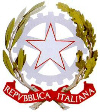 Ministero dell’Istruzione, dell’Università e della Ricerca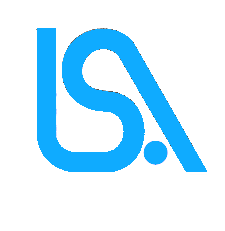 16Ministero dell’Istruzione, dell’Università e della Ricerca16Ministero dell’Istruzione, dell’Università e della Ricerca16Ministero dell’Istruzione, dell’Università e della Ricerca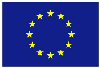 Unione Europea16Ministero dell’Istruzione, dell’Università e della RicercaDistretto XII Via Giuseppe Abbruzzese, 38 – 70020 Bitetto (Ba)Tel. direzione 080/9920099 – Tel/Fax segreteria 080/9920091posta certificata – baps24000d@pec.istruzione.it Unione EuropeaC.M.  BAPS24000Dbaps24000d@istruzione.it      -      www.lsamaldi.itcod.  fatt. elett. UFOR9JC.F.  93158670724COGNOMENOME                    SEZIONE          1)BELVISOILENIA4CSU2)CAPRIUOLIILARIA4CSU3)STALLONEDALIDA4CSU4)DI DIOANTONIA4CSU5)ANNOSCIAGRETA4CSU6)VALENTINIVANESSA4CSU7)VENTRELLAVALENTINA3A8)ROMITAGABRIELLA3A9)MARINOCAMILLA PIA3A10)PROSCIAANGELICA3A11)SALIANIMARIA PIA3A12)PANTALEOROSSELLA3B13)LISOALESSIA3B14)TROTTAROSALBA3B15)SAVINOBIANCA 3AL